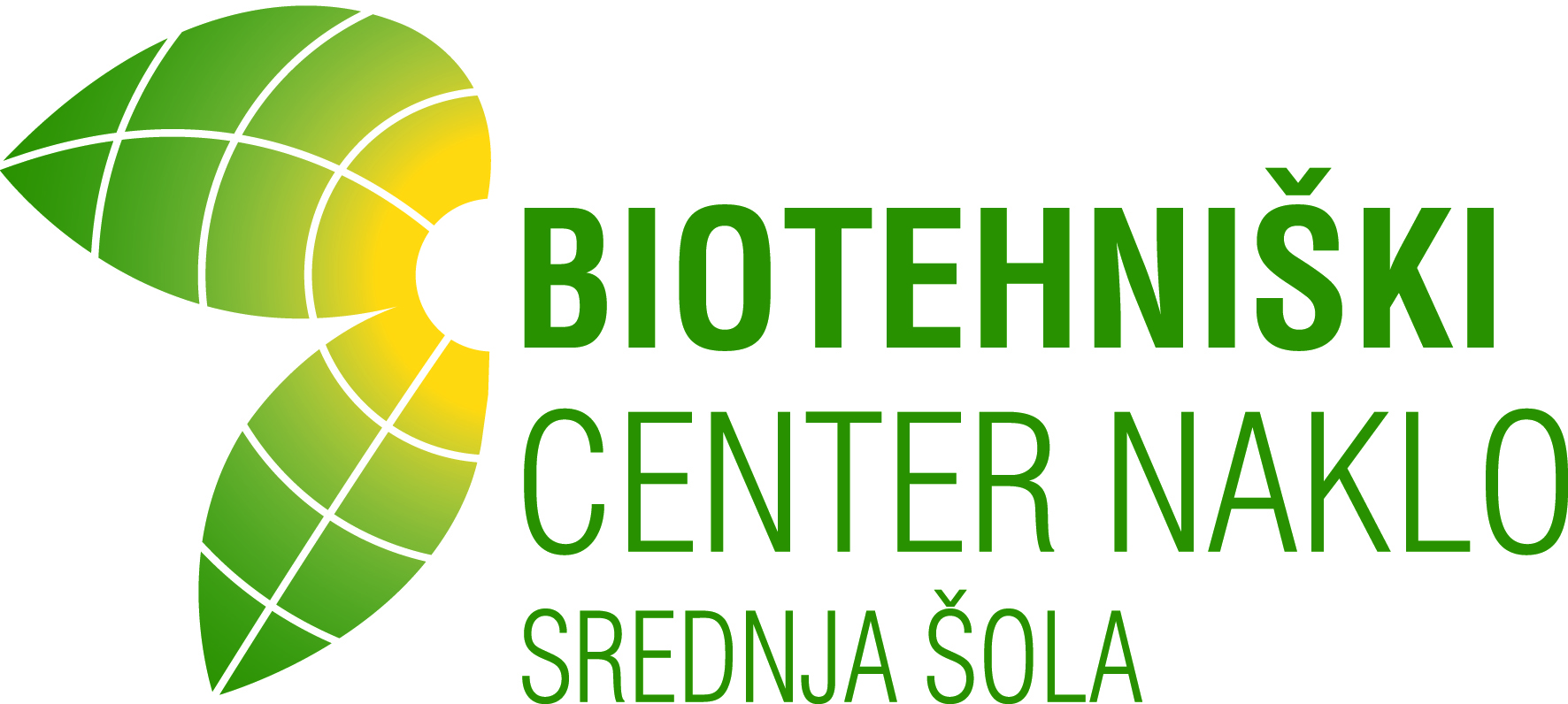 Navodila za pisanje poročila:Opis kmetije, zadruge, pekarne, trgovine oz. podjetja kjer boste opravljali praktično usposabljanje z delom.Varstvo pri delu, s predpisi s katerimi boste seznanjeni ob pričetku dela in če boste spoznavali nove stroje in naprave s katerimi boste delali.Kratek opis del in nalog po datumih.Podroben opis enega dela oz. opis  tehnološkega postopka.Če imate možnost slikajte kaj delate na delovišču. V primeru, da ne smete slikati,  sorodne slike poiščite na spletnih straneh. Pod sliko napišite kaj slika predstavlja.Poročilo stiskajte in ga dajte v pregled mentorju. Mentor vas mora na koncu PUD-a tudi oceniti (tudi napisati oceno: opravil oz. ni opravil) in podpisati na koncu poročila.Poročilo in izpolnjen evidenčni in ocenjevalni list prinesite organizatorici za pra. pouk v dogovorjenem terminu.Veronika Gorjanc, org. pra. pouka